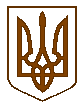 УКРАЇНАБілокриницька   сільська   радаРівненського   району    Рівненської    області(дев’ятнадцята позачергова сесія сьомого скликання)   РІШЕННЯвід  14  липня  2017 року                                                                                  № 532                                                                    Про внесення змін  до Програми захисту населення і територій від надзвичайних ситуацій та забезпечення організації заходів пожежної, техногенної безпеки на 2017-2020 роки	Розглянувши та обговоривши пропозиції головного управління державної служби України з надзвичайних ситуацій у Рівненській області(Рівненське міськрайонне управління) щодо внесення змін до Програми захисту населення і територій від надзвичайних ситуацій та забезпечення організації заходів пожежної, техногенної безпеки на 2017-2022 роки по Білокриницькій сільській раді, з метою належного виконання доручення голови районної державної адміністрації від 02 березня 2017 року №дор-6/01-09/17, листа першого заступника голови районної державної адміністрації від 14.03.2017 року №вих-960/08/01-56/17 та з метою повноцінного захисту населення і територій від надзвичайних ситуацій й забезпечення організації заходів пожежної, техногенної безпеки на 2017-2022 роки, керуючись п.22 ст. 26 Закону України «Про місцеве самоврядування в Україні» за погодженням із постійними комісіями сільської ради, сесія Білокриницької сільської радиВ И Р І Ш И ЛА :Внести запропоновані зміни до Програми захисту населення і територій від надзвичайних ситуацій та забезпечення організації заходів пожежної, техногенної безпеки на 2017-2022 роки по Білокриницькій сільській раді згідно додатку.Депутатам сільської ради, членам виконавчого комітету забезпечити виконання даної Програми  відповідно до визначених функцій і повноважень.Контроль за виконанням даного рішення залишаю за собою.  Сільський голова	                                  			               Т. ГончарукДодаток до рішення сесії сільської ради                                                                                                                                    № 532 від 14.07.2017 р.ЗМІНИ ДО ПРОГРАМИзахисту населення і територій від надзвичайних ситуацій та забезпечення організації заходів пожежної, техногенної безпеки на 2017-2022 роки по Білокриницькій сільській радіПункти Програми І, ІІ, ІV – VІІ – залишити без змін.Пункт програми  ІІІ доповнити та затвердити в наступній редакції згідно таблиці: Сільський голова	         		   	                                             Т. ГончарукПленарне засідання дев’ятнадцята позачергової сесії Білокриницької сільської ради сьомого скликання14 липня  2017 року
ВІДОМІСТЬдля поіменного голосування з питання:«Про внесення змін  до Програми захисту  населення і територій від надзвичайних  ситуацій та забезпечення організації  заходів пожежної, техногенної безпеки  на 2017-2020 роки»Голосували:    «за» - 	17	                          «проти» - 	0	                          «утримався» - 	0	                          «не голосував» - 	0	Голова комісії                                                                      ____________________Секретар комісії                                                                   ____________________Член комісії                                                                          ____________________№з/пНайменування завданняТермін виконанняВідповідальні за виконанняІІІ.Матеріально-технічне забезпечення органів управління та сил цивільного захистуІІІ.Матеріально-технічне забезпечення органів управління та сил цивільного захистуІІІ.Матеріально-технічне забезпечення органів управління та сил цивільного захистуІІІ.Матеріально-технічне забезпечення органів управління та сил цивільного захисту3.1. Створення місцевої пожежної команди3.1. Створення місцевої пожежної команди3.1. Створення місцевої пожежної команди3.1. Створення місцевої пожежної команди3.1.1.Будівництво пожежного ДЕПО2017-2022 рокиСільський голова3.1.2.Придбання пожежного автомобіля, інвентарю, обладнання, пожежних рукавів, захисного одягу та спорядження рятувальників, паливо-мастильних матеріалів2017-2022 рокиСільський голова3.1.3.Затвердження штатної чисельності та кошторис утримання МПК та ДПК2017-2022 рокиДепутати сільської ради відповідно до визначених функцій та повноважень3.1.4.Створення добровільних пожежних дружин з числа чоловіків, які працюють на підприємствах, установах та організаціях, що функціонують на території ради, а також добровольців2017-2022 рокиДепутати сільської ради відповідно до визначених функцій та повноважень3.1.5.Забезпечення обов’язкового страхування членів МПК, ДПК, ДПД2017-2022 рокиДепутати сільської ради відповідно до визначених функцій та повноважень3.1.6.Навчання та практичне стажування  членів МПК на базі пожежно-рятувальних підрозділів ДСНС України, участь в утриманні навчальної, матеріально-технічної бази та побутових умов навчальних пунктів, гуртожитків підрозділів ДСНС України2017-2020 рокиДепутати сільської ради відповідно до визначених функцій та повноважень, ДПРЗ-3 ГУ ДСНС України у Рівненській області3.2. Матеріально технічне забезпечення оперативно-рятувальної служби цивільного захисту3.2. Матеріально технічне забезпечення оперативно-рятувальної служби цивільного захисту3.2. Матеріально технічне забезпечення оперативно-рятувальної служби цивільного захисту3.2. Матеріально технічне забезпечення оперативно-рятувальної служби цивільного захисту3.2.1.Закупівля (утримання) техніки, інструменту, обладнання засобів зв’язку та освітлення, спеціального, захисного одягу та взуття, особистого спорядження рятувальників, пожежних рукавів2017-2020 рокиДепутати сільської ради відповідно до визначених функцій та повноважень, ДПРЗ-3 ГУ ДСНС України у Рівненській області3.2.2.Закупівля паливо-мастильних матеріалів та засобів гасіння пожеж2017-2020 рокиДепутати сільської ради відповідно до визначених функцій та повноважень, ДПРЗ-3 ГУ ДСНС України у Рівненській області№з/пПрізвище, ім’я, по батьковіЗаПротиУтри-мавсяНе приймав участь в голосу-ванні1.Гончарук Тетяна Володимирівназа2.Галябар Роман Олександровичза3.Власюк Світлана Андріївнавідсутня4.Данилюк Наталія Василівназа5.Семенюк Марія Петрівназа6.Дем'янчук Віталій Григоровичза7.Зданевич Оксана Данилівназа8.Кисіль Тетяна Михайлівназа9.Панчук Ярослав Петровичза10.Ящук Оксана Костянтинівназа11.Целюк Тетяна Лонгінівназа12.Плетьонка Андрій Васильовичза13.Вовчик Юрій Анатолійовичвідсутній14.Дубіч Анатолі Миколайовичза15.Захожа Інна Анатоліївнавідсутня16.Морозюк Оксана Дмитрівназа17.Казмірчук Олена Юріївназа18.Денисюк Іван Миколайовичвідсутній19.Кравченко Алла Дмитрівназа20.Люльчик Валерій Федоровичза21.Клименко Тарас Володимировичвідсутній22.Ляшецька Надія Миколаївназа23.Ящук Олена АдамівнавідсутняВсього:Всього:17